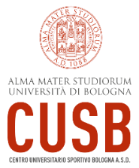 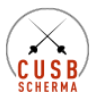 MODULO DI PARTECIPAZIONE CLASSI LABORATORIO SCHERMA Elenco degli alunni della classe suddiviso in 2 gruppiSegnalare nelle Note eventuali alunni BES.ISTITUTO ________________________ CLASSE ___________     DOCENTE REFERENTE _______________________CELLULARE ________________________________Gruppo 1NoteGruppo 2Note 123456789101112131415161718